OBEC MILÍKOV, Milíkov č.p.1, 350 02  C H E BEmail: obec.milikov@seznam.czwww.milikov.cz, tefon: 354693202, fax.: 354693411	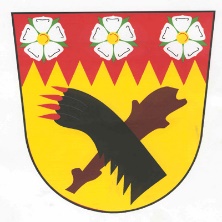  IĆ:00572713 , č.ú. 14524331/0100                                        ZastupitelstvoStarosta obce:                                       Jan Benka                       tel. 725 052 003Místostarosta obce:                                Petr Dick                        tel. 739 543 451Předseda finančního výboru:                 Markéta Mrázová           tel. 776 232 646Předseda kontrolního výboru :               Radka Hanušová            tel. 737 658 109Zastupitel obce  :                                    Pavel Torma Jalůvka      tel. 725 531 601                                       Úřední hodiny                               Úterý, středa, pátek      10:00 – 17:00 hod.Účetní obce:                                           Zetochová Anna           tel 354 693 202                                        Knihovna                                          Úterý        17:00 -20:00 hod.                                    JSDHO Milíkov (dobrovolní hasiči)                          Velitel jednotky:           Bežák Martin                tel. 725 815 861                    